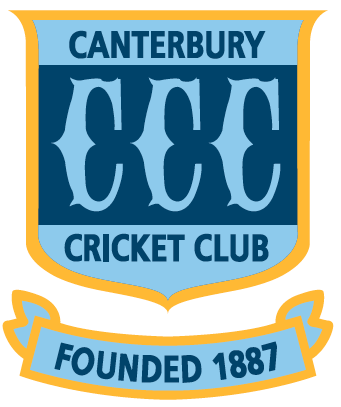 133rd ANNUAL GENERAL MEETINGWEDNESDAY 12th OF AUGUST, 2020   ZOOM ONLINE MEETING7.00 pmAGENDAApologies Previous Minutes Matters Arising Adoption of the Financial Statements for the year ended 30th April 2020 Life Membership Elevation Election of Officers and Committee Adoption of the Committee’s recommendation with regards to entrance fee, annual and weekly subscriptions for the 2020-2021 season General Business 